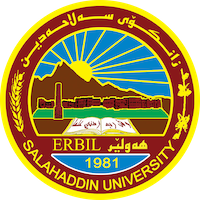 Academic Curriculum Vitae Personal Information:Full Name:Dr.Parishan Maruf JamalAcademic Title: assistant professor Email: : (parishan.Jameel@su.edu.krd)Mobile: 07514591814Education:1995-1996,  B. Sc.,Salahaddin University, College of Administration and Economics, Administration Department. (Erbil - IRAQ)2005,  M. Sc., Salahaddin University, College of Administration and Economics, AdministrationDepartment. (Erbil - IRAQ)2021,Ph.D , College of Administration and Economics, Salahaddin University  Administration Department. (Erbil – IRAQ)Employment:25/12/1996 assistant  researcher 31/8/2005 assistant  lecture 13/3/2012 lecture18/6/2017 assistant professor Qualification: - A course in psychology and teaching methods organized by the College of Education, Salahaddin University 14/1/2007, and it was my first appreciation for the course.- A course in the English language organized by the FAO in the Faculty of Arts, Salahuddin University, and I passed the course with distinction.- A training program in tenders and project contracts, organized by the National Center for Consultation and Administrative Development in coordination with the (Development) project for developing national capabilities in public administration for the period from 1/31 to 2/8/2007.- A course on the discretionary budget at the Khanzad Hotel, organized by the International Monetary Fund, 2007.- English course from 5/7/2010 to 28/9/2010.- English language course - Language Center for the period from 18/8/2012 to 5//2013.I passed the IELTS exam on 8/18/2018Teaching experience:1- A course on crisis management to develop the capabilities of the employees of the Department of Migration and Displacement / Erbil Branch in the Cultural Center of Salahaddin University.2- A course for developing the capabilities of middle management employees in the Office of the Inspector General, organized by the University of Kurdistan in coordination with the Iraqi Ministry of Trade for the period from 11/13 to 11/17/2011, in which lectures were given on control, follow-up and delegation of powers.3- A course on financial performance to develop the capabilities of the staff of the High Elections Commission, Erbil branch, in 2022.Research and publications1-The impact of Fromm's expectation theory on the creativity of faculty members in universities. 2- The reflection of administrative empowerment on building the skills of faculty members. 3- The interrelationship between strategic flexibility and structural dimensions and their impact on adopting social responsibility patterns. 4- Analyzing the relationship of strategic intelligence with social capital and its impact on organizational effectiveness.5- The role of organizational reputation dimensions in contextual performance6-Functional work ethics and their role in enhancing knowledge management processes 7- The impact of knowledge management practices in crisis management. 8- The role of persuasive leadership in enhancing the dimensions of organizational rhetoric. 9- Dimensions of the ethical climate and its role in adopting the persuasive leadership style. 10- The reality of applying self-management in private hospitals and its role in determining strategic options. 11- Analyzing the reality of the ethical climate and its role in reducing organizational silence. 12- The role of market knowledge in achieving organizational excellence.Conferences and courses attended1- A conference on the relationship of the region’s universities with the labor market, organized by the Kurdistan Economic Development Organization (KEDO) and with the support of the Center for International Private Enterprise (CIPE), on 4/17/2008.2- The International Conference on Accounting, Business, Economics, and Politics, which was organized by the Faculty of Administrative and Economic Sciences / Tishk University and the College of Administration and Economics / Salahuddin University - Erbil as a member of the Preparatory Committee for the Conference on April 16, 2018. 3- The second international scientific conference of the Iraqi Scientific Business Administration Association under the slogan (Sustainable higher education is a strategic approach to the management of discreet universities), which was held at Salah al-Din University - Erbil for the period from 8-10-2018 as a participant in research and management of one of the participating research discussion sessions for ten researchers.4- The first international conference for the development of investment agencies in Iraq. I participated in it as a training expert in the INI organization for the period from 15-16/10/2008 in ErbilFunding and academic awards List any bursaries, scholarships, travel grants or other sources of funding that you were awarded for research projects or to attend meetings or conferences.Professional memberships List any membership you hold of any professional body or learned society relevant to your research or other life activities.Professional Social Network Accounts:List your profile links of ReserchGate, LinkedIn, etc.https://scholar.google.com/citations?hl=ar&user=-ZyYMg0AAAAJhttps://www.researchgate.net/profile/Parishan-JameelIt is also recommended to create an academic cover letter for your CV, for further information about the cover letter, please visit below link:https://career-advice.jobs.ac.uk/cv-and-cover-letter-advice/academic-cover-letter/